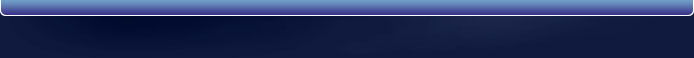 Le noble Prophète de l'Islam (sawa) L'axe de l'unité de l'Oumma islamique De point de vue de la personnalité, le noble Prophète de l'Islam est au pinacle de la création, que ce soit dans la dimension de l'humanité, comme les critères sublimes humains (la raison, la perspicacité, l'intelligence, la magnanimité, la clémence, la tolérance, la fermeté, etc.) que ce soit dans les dimensions qui vont au-delà de la compréhension de l'Homme (les dimensions montrant la manifestation du grand nom du Seigneur chez le grand Prophète et la place de choix du Prophète à la Cour divine dont nous ne connaissons qu'une image et n'entendons qu'un nom. Seul le Seigneur et les Amis de Dieu connaissent cette vérité. Le message du noble Prophète de l'Islam est le plus grand message apporté pour le bonheur de l'humanité. Il s'agit du message du monothéisme, message de la transcendance, message du rang de l'être humain et de l'évolution de l'Homme. Il est vrai que jusqu'à présent l'humanité n'a pas réussi à appliquer totalement ce message dans sa vie quotidienne. Cependant, nul doute que le parcours de l'humanité vers l'évolution et le progrès se terminera par ce message. A supposer que la compréhension et l'intelligence de l'humanité et sa science vont en progressant et que le message de l'Islam est toujours présent et dynamique, sans aucun doute, ce message trouvera sa place dans la vie des êtres humains. La justesse du message prophétique, celle du monothéisme en Islam, les enseignements de l'Islam pour la vie, le chemin de l'Islam vers le bonheur et le progrès, mèneront l'humanité à un point où ce chemin sera clair et balisé en vue d'arriver à l'évolution et à l'élévation. Ce qui est important pour nous, les Musulmans, c'est que nous puissions augmenter nos connaissances sur l'Islam et sur son noble Prophète. Aujourd'hui, l'un des grands problèmes du monde musulman, est le problème de la division. L'axe de l'unité du monde musulman pourrait être le saint Prophète de l'Islam. C'est le point commun de nos croyances et le centre de gravité de toutes les affections humaines. Nous, les musulmans, nous possédons en la personne du saint Prophète de l'Islam, quelque chose de clair, de précis et de global auquel croient tous les musulmans. Outre la croyance, il y a un lien affectif et spirituel qui rassemble tous les musulmans autour de sa sainte personnalité. C'est le meilleur axe de l'unité. Ce n'est pas par hasard que nous constatons au cours de ces dernières années, comme cela se faisait au Moyen Age et à l'époque des analyses tendancieuses et partiales des orientalistes, que l'on blasphème le noble Prophète de l'Islam. Au Moyen Age, des prêtres chrétiens ont blasphémé le noble Prophète de l'Islam, dans leurs écrits et dans leurs paroles. C'était la même chose à l'époque où des historiens orientalistes publiaient leurs œuvres. Durant le siècle dernier aussi, des orientalistes occidentaux non-musulmans ont parfois remis en question ou ont blasphémé le noble et saint Prophète de l'Islam. Ils l'ont récemment recommencé. Au cours de ces dernières années, on constate une vaste campagne médiatique et culturelle, lancée contre la personnalité du Prophète Mohammad (que le salut de Dieu soit sur lui et sur ses descendants). Il pourrait s'agir d'un projet bien calculé, car ils savent que les musulmans pourraient s'unir autour de la sainte personnalité du noble Prophète de l'Islam, grâce à leur amour et à leur affection envers lui. C'est la raison pour laquelle, on essaie de viser cet axe. Il est aujourd'hui, du devoir des Ulémas, des grands penseurs, des écrivains, des poètes et des personnalités artistiques du monde musulman de mener tous leurs efforts afin de présenter la personnalité du noble Prophète de l'Islam ainsi que les dimensions grandioses de sa vie vénérable aussi bien pour les musulmans que pour les non musulmans. Cela contribuera à l'unité de l'Oumma islamique et au sursaut qui existe aujourd'hui chez les jeunes générations musulmanes en quête de l'Islam. (Propos tenus devant les responsables iraniens. Juin 2000).

L'un des bienfaits de la Révolution islamique qui doit sa victoire à l'esprit lucide de l'Imam Khomeiny (que sa demeure soit au Paradis), c'est d'avoir baptisé la durée entre les deux dates désignées comme le jour anniversaire de la bienheureuse naissance du noble Prophète de l'Islam (que le salut de Dieu soit sur lui et sur ses descendants) en tant que " Semaine de l'unité". Cela est d'autant plus intéressant que l'unité islamique est un souhait. Certains le souhaite vraiment, d'autres en parle seulement. De toute façon, il s'agit d'un souhait qui nécessite un plan d'action. Aucun souhait ne saurait se réaliser sans effort. Lorsque nous pensons à un plan d'action pour arriver à ce souhait, la meilleure option reste la grande personnalité du noble Prophète de l'Islam et son personnage central dans les croyances des musulmans qui font l'unanimité dans le monde islamique. Ici l'affection envers le Prophète joue un rôle important. Sauf une minorité et un des petits groupes qui se sont séparés de la grande majorité des musulmans qui n'accordent pas beaucoup d'importance à l'égard des affections et des invocations, la grande majorité des musulmans se sent liée au noble Prophète de l'Islam. Par conséquent, il pourrait être un axe pour l'unité. (Discours devant les responsables iraniens et des convives étrangers, Août 1995)

Les musulmans et les penseurs islamiques doivent largement investir sur la personnalité affectueuse et les instructions du grand Prophète de l'Islam. L'un des facteurs qui pourrait devenir l'axe de l'unité et faire l'unanimité parmi les musulmans, c'est de suivre l'exemple des Gens de la demeure prophétique acceptés par tous les musulmans. Bien entendu le chiisme croit à leur Imamat. Les non-chiites ne les reconnaissent pas en tant qu'Imams dans la définition chiite de l'Imamat. Cependant ils les reconnaissent comme des grandes personnalités de l'Islam, comme la famille du Prophète, au courant des instructions et des principes islamiques. En règle générale et dans les faits, les musulmans doivent s'unir autour des actes et des paroles des Imams (bénis soient-ils) et des Gens de la demeure prophétique. C'est un des moyens pour arriver à l'unité. (Discours devant les responsables iraniens et des invités étrangers participants à la conférence internationale sur l'unité islamique, août 1995)

La bienheureuse naissance du saint Prophète de l'Islam est un grand moment de l'histoire pour chaque musulman. Beaucoup plus tard, cette naissance est devenu un mouvement grandiose dans l'histoire de l'humanité. Toutes les vertus qui existent dans le monde sont liées, même indirectement, à la mission prophétique et à la propagation de la morale par le noble Prophète de l'Islam, car chaque musulman sait que pour concentrer les affections du monde islamique et les sentiments des diverses écoles islamiques, il n'existe pas mieux que la sainte personnalité du prophète, puisque tous les musulmans l'aiment et l'affectionnent. Tout au long de l'histoire, il a toujours été l'axe de l'Oumma islamique. (Propos tenus devant les responsables iraniens et les invités de la conférence sur l'unité islamique, septembre 1993).

- Le Prophète de l'Islam (sawa), principal axe du rassemblement des musulmans

La personnalité du noble Prophète de l'Islam, son nom, son souvenir, son affection, sa dignité sont le principal axe de l'unité interislamique à toute époque. Il n'existe aucun autre point dans l'ensemble de la religion qui fasse autant l'unanimité, sur les plans affectif, spirituel et moral ou encore celui de la raison, au sein des différentes écoles islamiques. Il s'agit d'un point axial. Le Coran, la Kaaba, les obligations religieuses et les croyances sont tous communs. Mais chacune d'entre eux intéresse sous un angle, l'être humain. (Croyance, affection, tendance spirituelle, les manières d'imitation, notamment dans le comportement, etc.) Or, parmi les musulmans, ces notions sont interprétées de façon différente et avec des points de vue différents. Mais ce que les musulmans ont de commun, au niveau de la pensée, de la croyance, des sentiments, de l'entente et de l'unité, c'est la personne même du dernier messager de Dieu, le noble Prophète de l'Islam (que le salut de Dieu soit sur lui et sur ses descendants). C'est quelque chose de très important. Chaque jour, il faut renforcer davantage chez tous les musulmans, cette affection et amplifier cette tendance spirituelle et morale envers cette sainte personnalité. Vous constatez que dans le complot néfaste et l'agression culturelle contre l'Islam, l'un des points qui a été visé par l'ennemi, c'est la sainte personnalité du noble Prophète de l'Islam…. Cela prouve à quel point les complots des ennemis visent l'ensemble des croyances et des affections des nations musulmanes. (Propos tenus lors d'une rencontre avec les récitateurs du noble Coran venus de 40 pays du monde et un certain nombre de non-voyants, à l'occasion de la date anniversaire de l'avènement à la mission prophétique, mars 1989)

L'existence et la vie du noble Prophète de l'Islam, sont la source de l'unité dans toutes les époques de l'Islam et aujourd'hui aussi elles peuvent l'être. Car, la croyance de tous les musulmans en sa noble personnalité est accompagnée de l'affection et de l'amour. C'est la raison pour laquelle, le noble prophète de l'Islam est le centre et l'axe de toutes les affections et croyances des nations musulmanes. Cet axe rapproche les cœurs des musulmans et les écoles islamiques. Les dimensions de la personnalité du noble Prophète de l'Islam ne peuvent être totalement exprimées par les êtres humains et l'on ne peut pas donner une image exacte de sa grande personnalité. Ce que nous connaissons du dernier messager de Dieu, est une petite partie de sa vraie grande personnalité spirituelle. Mais, même ce peu de connaissance suffit aux musulmans pour s'assurer leur marche vers la perfection et le sommet de l'évolution ainsi que vers leur unité. Par conséquent, nous conseillons à tous les musulmans du monde d'étudier les dimensions de la personnalité, de la vie, de la tradition et de l'esprit du Prophète ainsi que les instructions qu'il a données.

Il faut travailler sur la présentation de la personnalité du noble Prophète de l'Islam

Après le Moyen Age, où dans le monde Occidental et chrétien une vaste campagne médiatique a été lancée contre la personnalité du noble Prophète de l'Islam, les ennemis de l'Islam se sont rendus compte qu'une des manières de le combattre c'est de ternir l'image du Prophète. Ils ont entrepris beaucoup de choses jusqu'à aujourd'hui où les ennemis tentent de constamment et de façons différentes de ternir l'image du Prophète auprès des gens libres du monde entier. De nombreux gens dans le monde connaissent le Prophète de l'Islam autant que les musulmans ou encore moins qu'eux. S'ils apprennent -ne serait-ce qu'une partie infime de sa personnalité-, leur croyance et tendance vers l'Islam et sa spiritualité seront garanties à jamais. Nous devons travailler sur cet aspect. La meilleure publicité pour l'Islam, c'est peut-être justement présenter l'image du Prophète de l'Islam au monde entier. Il est indispensable que bien avant les ennemis qui avec leurs méthodes culturelles complexes, cherchent à influencer l'esprit des ignorants du monde, les musulmans éclairés prennent l'initiative et qu'ils propagent et expliquent de manière scientifique et culturelle, la grande et digne personnalité du Prophète de l'Islam. Vous l'avez constatez de vous-même que durant ces derniers temps, lorsque l'arrogance mondiale a été témoin de l'évolution spirituelle de l'Islam grâce à la Révolution islamique, et qu'elle n'a pas réussi à défaire la Révolution et la République islamique d'Iran -aujourd'hui symbole du vrai Islam-, sur les plans militaire et politique, elle s'est mis à l'agression culturelle en obligeant leurs vassaux de blasphémer le saint et noble Prophète de l'Islam. Ainsi un homme ayant un esprit satanique, a reçu l'ordre par l'arrogance satanique du monde d'écrire ce livre satanique (les versets sataniques). Mais bien entendu, cet acte a été suivi de la réaction ferme des musulmans du monde entier et à leur tête l'Imam Khomeiny (que sa demeure soit au Paradis) qui ont réclamé la mise à mort de cet homme satanique. Par conséquent, il est indispensable d'insister davantage sur la présentation de la personnalité du noble Prophète de l'Islam dans toutes ses dimensions telles que sa moralité, sa façon de gouverner, de prier, de faire la politique, de faire le Djihad, de se comporter avec les gens, etc. Il ne faut pas se contenter d'écrire des livres, mais il faudra aussi effectuer un travail culturel avec de nouvelles méthodes en utilisant les nouvelles techniques; et cela non seulement en République islamique d'Iran, mais partout dans le monde musulman. (Discours devant les invités de la Conférence de l'unité islamique, des Ulémas, des responsables, des Imams de la prière du vendredi, des frères sunnites et chiites des provinces iraniennes du Kurdistan et du Kermanshah et un certain nombre de citoyens des villes iraniennes de Ghazvin, de Mobarakeh, de Sorkheh et de Khaf, octobre 1989) Source : http://www.leader.ir/ , le site web de vénérable guide suprême Seyyed Ali Khamenei